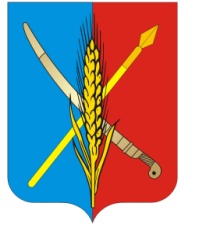 АДМИНИСТРАЦИЯВасильево-Ханжоновского сельского поселенияНеклиновского района Ростовской областиРАСПОРЯЖЕНИЕ«___» января 2024г.                                   № __               с. Васильево-ХанжоновкаВ соответствии с постановлением Администрации Васильево-Ханжоновского сельского поселения от 20.09.2013 № 38 «Об утверждении Порядка разработки, реализации и оценки эффективности муниципальных программ Васильево-Ханжоновского сельского поселения»:1. Утвердить план реализации муниципальной программы Васильево-Ханжоновского сельского поселения «Управление муниципальными финансами и создание условий для эффективного управления муниципальными финансами» на 2024 год (далее – план реализации) согласно приложению к настоящему распоряжению.2. Настоящее распоряжение вступает в силу со дня его подписания.3. Контроль за исполнением настоящего распоряжения оставляю за собой.Глава АдминистрацииВасильево-Ханжоновского сельского поселения			                                  С.Н.ЗацарнаяРаспоряжение вносит сектор экономики и финансовАдминистрации Васильево-Ханжоновского сельского поселенияПриложениек распоряжению  администрации Васильево-Ханжоновского сельского поселенияПланреализации муниципальной программы «Управление муниципальными финансами и создание условий для эффективного управления муниципальными финансами» на 2024 год<1> По строке «Мероприятие» указывается заместитель руководителя, курирующий данное направление, либо начальник структурного под-разделения, непосредственно подчиненный руководителю. По строке «Контрольное событие муниципальной программы» указывается руково-дитель, а также заместитель руководителя, курирующий данное направление, либо начальник структурного подразделения, непосредственно подчинённый руководителю органа местного самоуправления Васильево-Ханжоновского сельского поселения, определенного ответственным исполнителем, соисполнителем. <2> Объем расходов приводится на очередной финансовый год. <3> В целях оптимизации содержания информации в графе 2 допускается использование аббревиатур, например: основное мероприятие 1.1 – ОМ 1.1.Об утверждении плана реализации муниципальной программы Васильево-Ханжоновского сельского поселения «Управление муниципальными финансами и создание условий для эффективного управления муниципальными финансами» на 2024 год№ п/пНаименование Ответственный 
 исполнитель, соисполнитель, участник(должность/ФИО) <1>Ожидаемый результат  (краткое описание)Срок    
реализации 
  (дата)Объем расходов на 2024 год (тыс.руб.) <2>Объем расходов на 2024 год (тыс.руб.) <2>Объем расходов на 2024 год (тыс.руб.) <2>Объем расходов на 2024 год (тыс.руб.) <2>Объем расходов на 2024 год (тыс.руб.) <2>№ п/пНаименование Ответственный 
 исполнитель, соисполнитель, участник(должность/ФИО) <1>Ожидаемый результат  (краткое описание)Срок    
реализации 
  (дата)всегообластной
   бюджетместный бюджетвнебюджетные
источники1234567891Подпрограмма 1. Долгосрочное финансовое планированиеАдминистрация Васильево-Ханжоновского сельского поселения/Старший инспектор Бережная Л.А.ХX0,00,00,00,02Основное  мероприятие 1.1Разработка и реализация механизмов контроля за исполнением доходов  бюджета Васильево-Ханжоновского сельского поселения Неклиновского района и снижением недоимкиАдминистрация Васильево-Ханжоновского сельского поселения/ Старший инспектор Бережная Л.А.исполнение бюджетных назначений по налоговым и неналоговым доходам;достижение устойчивой положительной динамики поступлений по всем видам налоговых и неналоговых доходоввесь период  с 01.01.2024г по 31.12.2024г0,00,00,00,03Мероприятие 1.1.1Реализация Плана мероприятий Администрации Васильево-Ханжоновского сельского поселения по повышению поступлений налоговых и неналоговых доходов, а также по сокращению недоимки в консолидированный бюджет Ростовской областиАдминистрация Васильево-Ханжоновского сельского поселения/ Старший инспектор Бережная Л.А.весь период  с 01.01.2024г по 31.12.2024г0,00,00,00,04Мероприятие 1.1.2Реализация Плана мероприятий по увеличению доходов  бюджета Васильево-Ханжоновского сельского поселения Неклиновского района и повышению эффективности налогового администрированияАдминистрация Васильево-Ханжоновского сельского поселения/ Старший инспектор Бережная Л.А.весь период  с 01.01.2024г по 31.12.2024г0,00,00,00,05Основное мероприятие 1.2 Формирование расходов бюджета Васильево-Ханжоновского сельского поселения Неклиновского района в соответствии с муниципальными программамиАдминистрация Васильево-Ханжоновского сельского поселения/Ведущий специалист Юрченко И.Г.Формирование и исполнение бюджета Васильево-Ханжоновского сельского поселения Неклиновского района на основе программно-целевых принципов (планирование, контроль и последующая оценка эффективности использования бюджетных средств); доля расходов бюджета  Васильево-Ханжоновского сельского поселения Неклиновского района, формируемых в рамках муниципальных программ, к общему объему расходов бюджета Васильево-Ханжоновского сельского поселения Неклиновского района составит в 2020 году более 87 процентоввесь период  с 01.01.2024г по 31.12.2024г 0,00,00,00,06Мероприятие 1.2.1Формирование бюджета Васильево-Ханжоновского сельского поселения Неклиновского района на основе программного подходаАдминистрация Васильево-Ханжоновского сельского поселения/ Ведущий специалист Юрченко И.Г.весь период  с 01.01.2024г по 31.12.2024г0,00,00,00,07Мероприятие 1.2.2Применение программной бюджетной классификацииАдминистрация Васильево-Ханжоновского сельского поселения/ Ведущий специалист Юрченко И.Г.весь период  с 01.01.2024г по 31.12.2024г0,00,00,00,08Мероприятие 1.2.3Включение ассигнований бюджета Васильево-Ханжоновского сельского поселения Неклиновского района в проекты муниципальных программ Васильево-Ханжоновского сельского поселения по принятым решениям об их выделении на новые расходные обязательства только с учетом возможностей оптимизации действующих расходных обязательствАдминистрация Васильево-Ханжоновского сельского поселения/Ведущий специалист Юрченко И.Г.весь период  с 01.01.2024г по 31.12.2024г0,00,00,00,09Подпрограмма 2. Нормативно-методическое обеспечение и организация бюджетного процессаАдминистрация Васильево-Ханжоновского сельского поселения/ Ведущий специалист Юрченко И.Г.ХX5175,30,05175,30,010Основное мероприятие 2.1.  Разработка и совершенствование нормативного правового регулирования по организации бюджетного процесса  Администрация Васильево-Ханжоновского сельского поселения/ Ведущий специалист Юрченко И.Г.своевременная и качественная разработка нормативных правовых актов Васильево-Ханжоновского сельского поселения в части совершенствования бюджетного процессавесь период  с 01.01.2024г по 31.12.2024г 0,00,00,00,012Мероприятие 2.1.1Своевременная и качественная разработка нормативных правовых актов Васильево-Ханжоновского сельского поселения в части совершенствования бюджетного процесса Администрация Васильево-Ханжоновского сельского поселения/ Заведующий сектором экономики и финансов Демьяненко А.А, Главный бухгалтер Толкачева В.С. весь период  с 01.01.2024г по 31.12.2024г0,00,00,00,013Основное мероприятие 2.2 Планирование бюджетных ассигнований резервного фонда Администрации Васильево-Ханжоновского сельского поселенияАдминистрация Васильево-Ханжоновского сельского поселения/ Ведущий специалист Юрченко И.Г.планирование бюджетных ассигнований резервного фонда Администрации Васильево-Ханжоновского сельского поселения в соответствии с Бюджетным кодексом Российской Федерации;своевременное выделение бюджетных средств по постановлениям Администрации Васильево-Ханжоновского сельского поселения в соответствии с требованиями бюджетного законодательствавесь период  с 01.01.2024г по 31.12.2024г0,00,00,00,014Мероприятие 2.2.1Формирование резервного фонда Администрации Васильево-Ханжоновского сельского поселенияАдминистрация Васильево-Ханжоновского сельского поселения/ Ведущий специалист Юрченко И.Г.весь период  с 01.01.2024г по 31.12.2024г0,00,00,00,015Мероприятие 2.2.2Своевременное предоставление бюджетных средств по распоряжениям Администрации Васильево-Ханжоновского сельского поселения для исполнения тех расходов, которые не могут быть выделены в ведомственной структуре расходов бюджета Васильево-Ханжоновского сельского поселения Неклиновского района в процессе формирования проекта решения Собрания депутатов Васильево-Ханжоновского сельского поселения о  бюджета Васильево-Ханжоновского сельского поселения Неклиновского района Администрация Васильево-Ханжоновского сельского поселения/ Ведущий специалист Юрченко И.Г.весь период  с 01.01.2024г по 31.12.2024г0,00,00,00,016Основное мероприятие 2.3 Обеспечение деятельности администрации Васильево-Ханжоновского сельского поселенияАдминистрация Васильево-Ханжоновского сельского поселения/ Заведующий сектором экономики и финансов Демьяненко А.А, Главный бухгалтер Толкачева В.С.обеспечение реализации управленческой и организационной деятельности аппарата управления в целях повышения эффективности исполнения муниципальных функцийвесь период  с 01.01.2024г по 31.12.2024г5715,30,05715,30,017Мероприятие  2.3.1Обеспечение деятельности  администрации Васильево-Ханжоновского сельского поселения в соответствии с возложенными на него функциями в рамках реализации муниципальной программы «Управление муниципальными финансами и создание условий для эффективного управления муниципальными финансами»Администрация Васильево-Ханжоновского сельского посе-ления/ Заведующий сектором экономики и финансов Демьяненко А.А, Главный бухгалтер Толкачева В.С.весь период  с 01.01.2024г по 31.12.2024г0,00,00,00,018Контрольное событие программыПредставление в Собрание депутатов Васильево-Ханжоновский сельского поселения проекта решения о бюджете Васильево-Ханжоновский сельского поселения Неклиновского районаАдминистрация Васильево-Ханжоновского сельского поселения/ Ведущий специалист Юрченко И.Г.своевременное внесение проекта решения о бюджете Васильево-Ханжоновский сельского поселения Неклиновского района в Собрание депутатов Васильево-Ханжоновский сельского поселения15.11.2024ХХХХ19Подпрограмма 3Управление муниципальным долгомАдминистрация Васильево-Ханжоновского сельского поселения/ Ведущий специалист Юрченко И.Г.Хв 2024 году не реализуетсяХХХХ20Основное мероприятие 3.1Выполнение финансовых обязательств по заключенным кредитным договорам и соглашениямАдминистрация Васильево-Ханжоновского сельского поселения/ Ведущий специалист Юрченко И.Г.сохранение объема муниципального долга Васильево-Ханжоновский сельского поселения в пределах нормативов, установленных Бюджетным кодексом Российской Федерации21Мероприятие 3.1.1Планирование расходов бюджета Васильево-Ханжоновского сельского поселения Неклиновского района в объеме, необходимом для полного и своевременного исполнения обязательств Васильево-Ханжоновского сельского поселения по вы-плате процентных платежей по муниципальному долгу Васильево-Ханжоновского сельского поселенияАдминистрация Васильево-Ханжоновского сельского поселения/ Ведущий специалист Юрченко И.Г.22Контрольное событие программыПринятие постановления Администрации Васильево-Ханжоновского сельского поселения о привлечении заемных средствАдминистрация Васильево-Ханжоновского сельского поселения/ Ведущий специалист Юрченко И.Г.привлечение заемных средств для обеспечения сбалансированности бюджета Васильево-Ханжоновского сельского поселения Неклиновского районаХХХХХ23Итого по муниципальной программеХХХ5175,30,05175,30,0